                           NOTE:  Anyone requiring special accommodations due to disability should contactthe Planning & Zoning Office at (203) 431-2766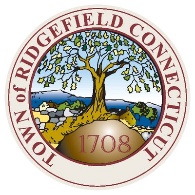 TOWN OF RIDGEFIELDPLANNING AND ZONING COMMISSIONAGENDA Policy: “Planning & Zoning Commission meetings will be conducted under Roberts Rules of Order and all participants are expected to conduct themselves with dignity and treat all those present with respect, empathy and civility.”Tuesday, November 22, 2022	          	            First Floor Conference Room, Town Hall Annex7:00 PM						66 Prospect Street, Ridgefield, CTPlease note that this will be a hybrid meeting, held in accordance with PA 21-2, JSS, Sec 149.  Participants may choose to attend in person at the venue noted above, or via Zoom webinar.Register in advance for this webinar:https://us02web.zoom.us/webinar/register/WN_GTDr1mrKTzy1Ann9blKQlwAfter registering, you will receive a confirmation email containing information about joining the webinar. The email is sent from an account used for sending messages only. Do not reply to that email.Please contact departments instead.CALL TO ORDERDistribution of agenda & previous minutes: Correspondence | Ridgefield CTApproval of agendaOLD/CONTINUED BUSINESSNEW BUSINESSA-22-5: Regulation Text Amendment (per PZR 9.2.B) for Section 2.2; Section 4.6 and Section 8.8 for Inclusionary Zoning. Commission initiated. For receipt and scheduling a Public Hearing. A-22-6:  Regulation Text Amendment (per PZR 9.2.B) for Section 7.3.C.1- Parking in the CBD Zone.  Commission initiated. For receipt and scheduling a Public Hearing.  Discussion of P&Z Meeting Calendar for 2023.  Discussion of P&Z Format for December, 2022 to February 2023.	Possible Zoom only for Dec. 27, 2022 – February 28, 2023 	 Approval of MinutesSpecial meeting – Site Walk November 06, 2022Regular Meeting- November 09, 2022ADJOURNFOOTNOTES:RZR = Town of Ridgefield Zoning RegulationsCGS = Connecticut General Statutes